Приложение 3Раздаточные карточки (погода):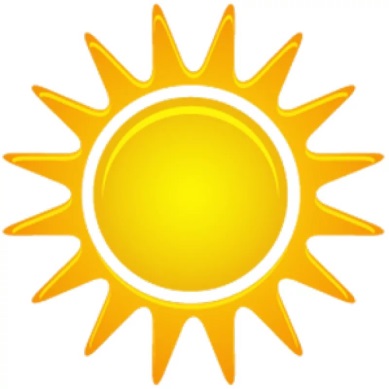 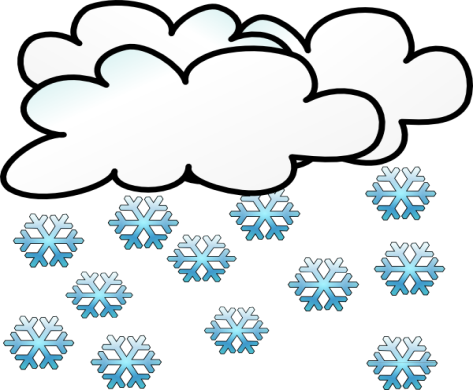 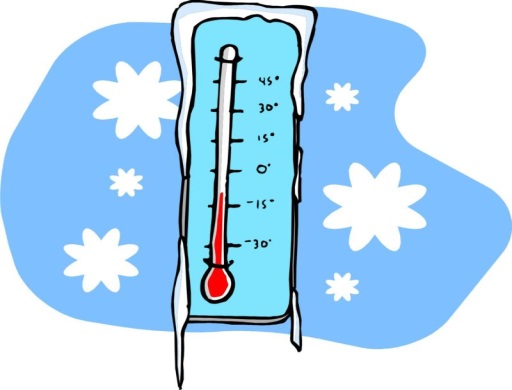 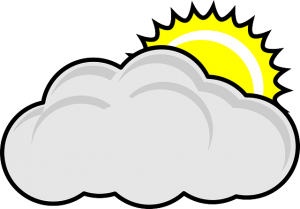 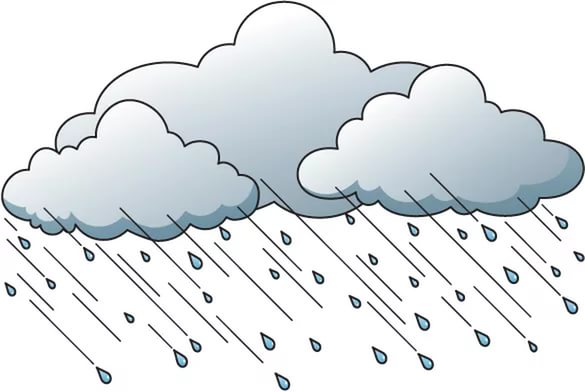 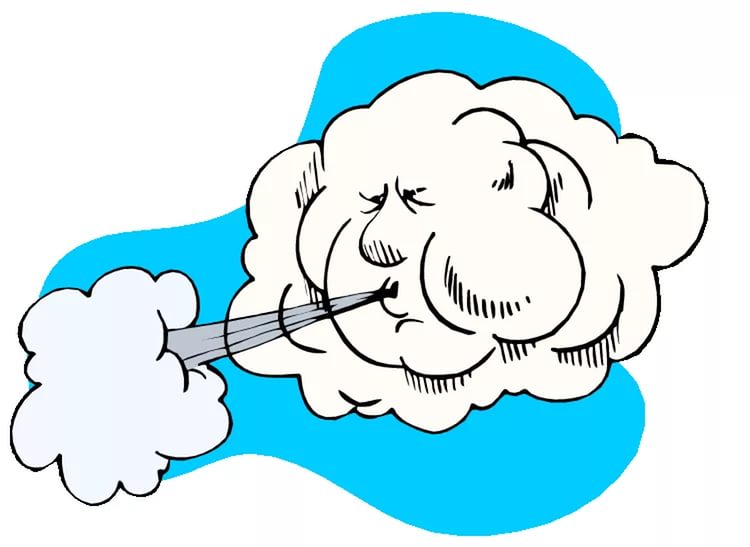 